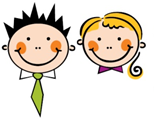 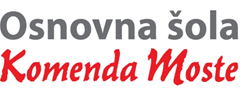 Glavarjeva cesta 37, 1218 Komenda, Tel: 01 7247 150, fax: 01 8341 710, e-mail: o-komenda.lj@guest.arnes.si3. bPONEDELJEK, 23. 3. 2020SLJNEZEMLJANI NA ZEMLJI V delovnem zvezku ABC (str. 40) preberi strip o Nezemljanih.V zvezek napiši naslov Nezemljani na Zemlji in s celimi povedmi odgovori na naslednja vprašanja:Od kod sta prišla Nezemljana?Kako dolgo sta potovala?Kaj vse sta videla na Zemlji?Kako sta prepoznala mušnico?Zakaj sta zbežala?Zamisli si stripovskega junaka. Kam bo odpotoval in kaj bo doživel? Izdelaj svoj strip.V delovnem zvezku ABC (str. 40) preberi strip o Nezemljanih.V zvezek napiši naslov Nezemljani na Zemlji in s celimi povedmi odgovori na naslednja vprašanja:Od kod sta prišla Nezemljana?Kako dolgo sta potovala?Kaj vse sta videla na Zemlji?Kako sta prepoznala mušnico?Zakaj sta zbežala?Zamisli si stripovskega junaka. Kam bo odpotoval in kaj bo doživel? Izdelaj svoj strip.TJAANGLEŠČINA 3.r: 2. uraPoglej na šolsko spletno stran: delo na daljavo - angleščina. Poglej na šolsko spletno stran: delo na daljavo - angleščina. MATKOMBINATORIČNE SITUACIJE (DZ str. 10 in 11)V DZ str. 10 prebereš prvo nalogo. Da bo računanje lažje, najprej narišeš in dopolniš prikaza.R: 2 x 3 = 6O: Maja ima 6 možnih izbir.Druga naloga. Prebereš, narišeš. R: 3 x 3 = 9O: Rok ima na voljo 9 možnih izbir.Mrežo prepiši v zvezek in jo reši.(DZ str. 10 in 11)V DZ str. 10 prebereš prvo nalogo. Da bo računanje lažje, najprej narišeš in dopolniš prikaza.R: 2 x 3 = 6O: Maja ima 6 možnih izbir.Druga naloga. Prebereš, narišeš. R: 3 x 3 = 9O: Rok ima na voljo 9 možnih izbir.Mrežo prepiši v zvezek in jo reši.GUME. GRIEG: JUTRO – POSLUŠANJEPoslušamo zvočni posnetek E. Grieg: Jutro. Po prvem predvajanju skladbo opiši (Kakšna se ti je zdela? Pripoveduj, na kaj te spomni. Poimenuj instrumente, ki jih slišiš.) Skladba v nekih delih tudi narašča in drugje pada. Morda slišiš, kje bi to bilo? V zvezek za GUM napiši: Poslušali smo skladbo Jutro, ki jo je napisal skladatelj Edvard Grieg. Pod tem stavkom nariši, kar si predstavljaš ob poslušanju.Poslušamo zvočni posnetek E. Grieg: Jutro. Po prvem predvajanju skladbo opiši (Kakšna se ti je zdela? Pripoveduj, na kaj te spomni. Poimenuj instrumente, ki jih slišiš.) Skladba v nekih delih tudi narašča in drugje pada. Morda slišiš, kje bi to bilo? V zvezek za GUM napiši: Poslušali smo skladbo Jutro, ki jo je napisal skladatelj Edvard Grieg. Pod tem stavkom nariši, kar si predstavljaš ob poslušanju.SPOVREMEPoskusi odgovoriti: Kaj je vreme?Oglej si poslan power point ali dokument – vremenski pojavi.V zvezku oblikuj miselni vzorec: VremeVremenski pojavi: oblaki, veter, megla Padavine: dež, sneg, toča, sodra, slana, rosa, ivje Vremenska stanja: oblačno, sončno, deževno, vetrovno Opazovanje in merjenje: Katere vremenske pojave merimo? (količino padavin,  temperaturo zraka, hitrost in smer vetra) Katere pa le opazujemo? (oblačnost)Pomisli, kako so med seboj povezani vremenski pojavi, vremenska stanja, padavine.V zvezek nariši vremenske znake in zapiši: Vremenski znakisončno / jasno        delno jasno / delno oblačno       oblačno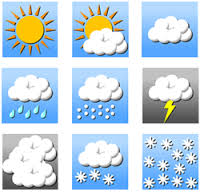 deževno             sneženo          toča           nevihtaOglej si vremensko napoved za naš kraj za jutrišnji dan.Poskusi odgovoriti: Kaj je vreme?Oglej si poslan power point ali dokument – vremenski pojavi.V zvezku oblikuj miselni vzorec: VremeVremenski pojavi: oblaki, veter, megla Padavine: dež, sneg, toča, sodra, slana, rosa, ivje Vremenska stanja: oblačno, sončno, deževno, vetrovno Opazovanje in merjenje: Katere vremenske pojave merimo? (količino padavin,  temperaturo zraka, hitrost in smer vetra) Katere pa le opazujemo? (oblačnost)Pomisli, kako so med seboj povezani vremenski pojavi, vremenska stanja, padavine.V zvezek nariši vremenske znake in zapiši: Vremenski znakisončno / jasno        delno jasno / delno oblačno       oblačnodeževno             sneženo          toča           nevihtaOglej si vremensko napoved za naš kraj za jutrišnji dan.